Zoom Top TipsAlways use a passwordOpen the Zoom App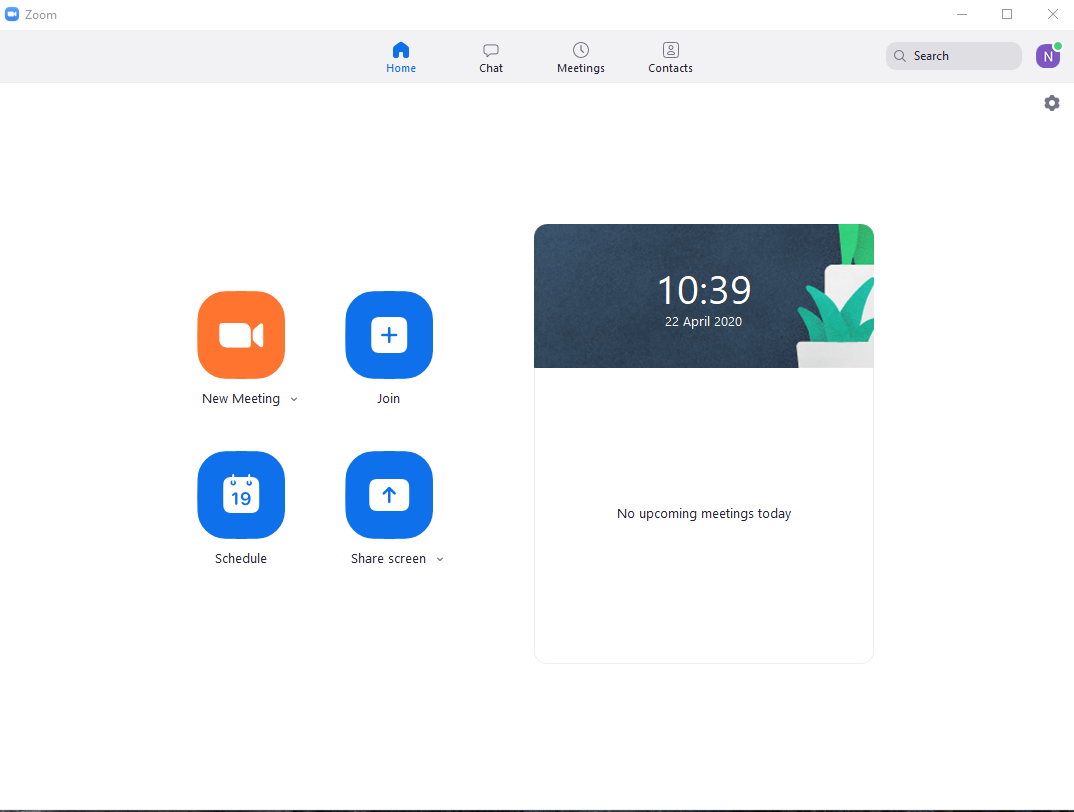 Go to Schedule Meeting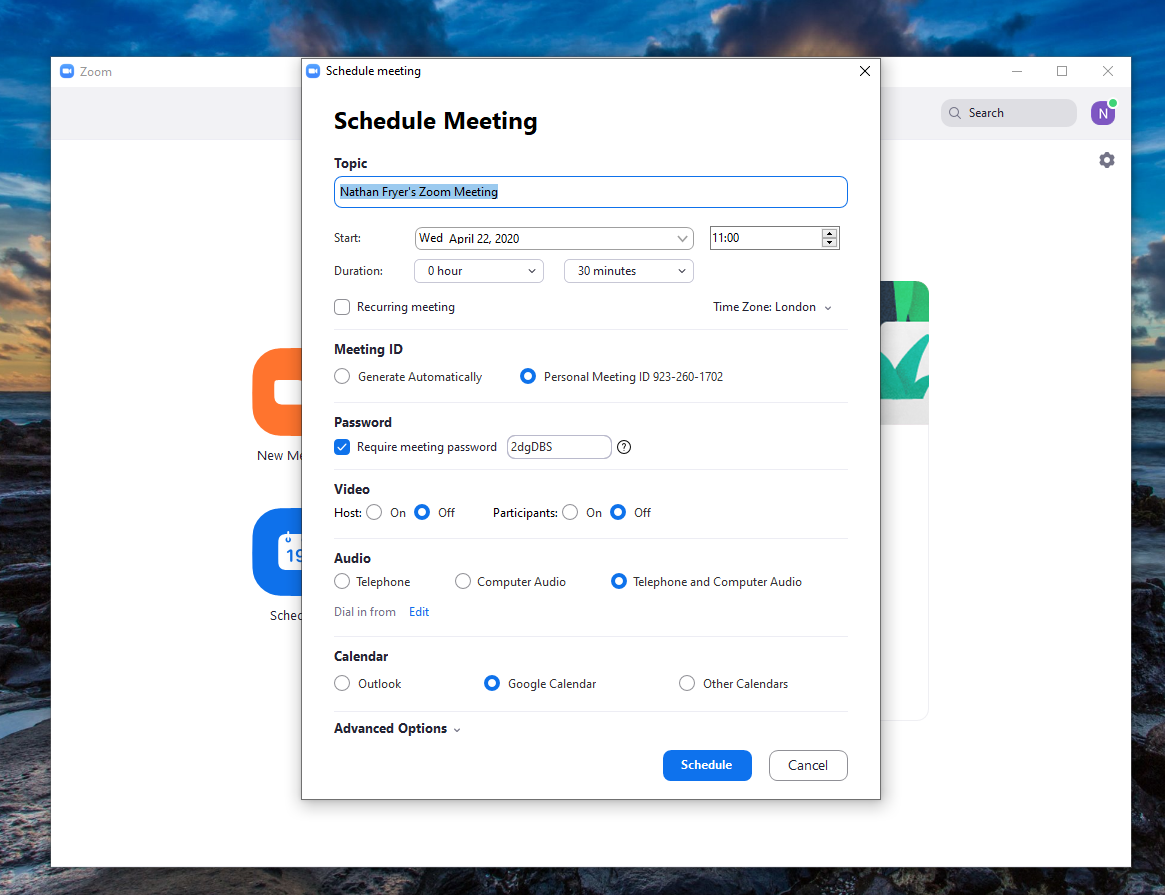 Use a secure, 10-character passwordEnable the Waiting RoomGo to Schedule MeetingGo to the advanced options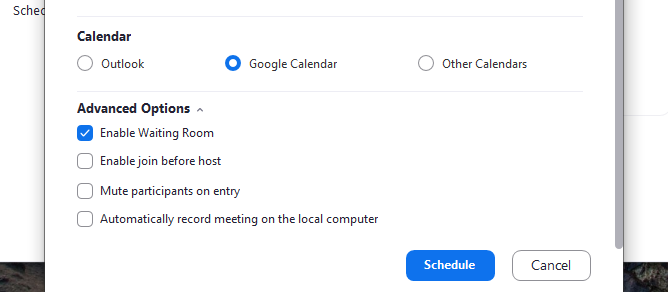 Enable the waiting roomLock the MeetingOnce everyone that you want in the meeting is in the meeting, you can then lock the meeting, so no-one else can join.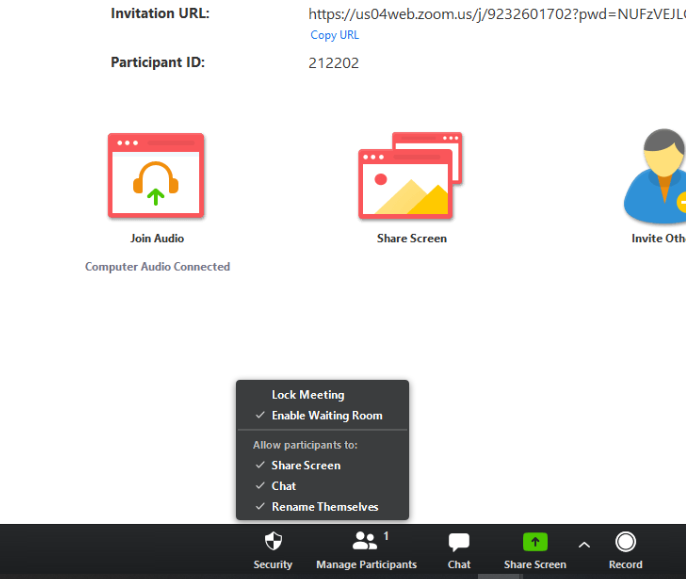 Allow clients not to have to download the Zoom AppThis only works when accessing via a desktop device.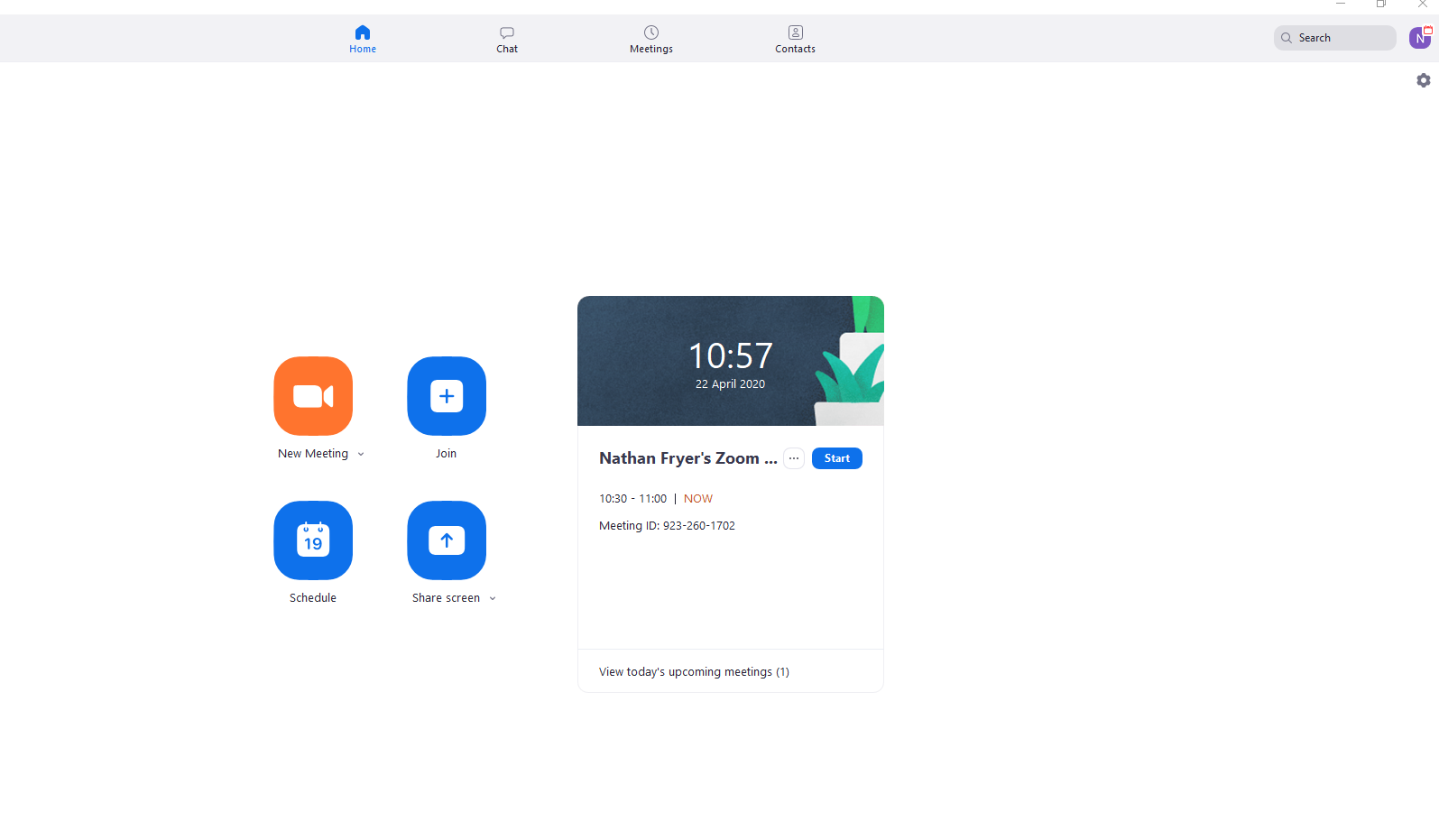 Go to settings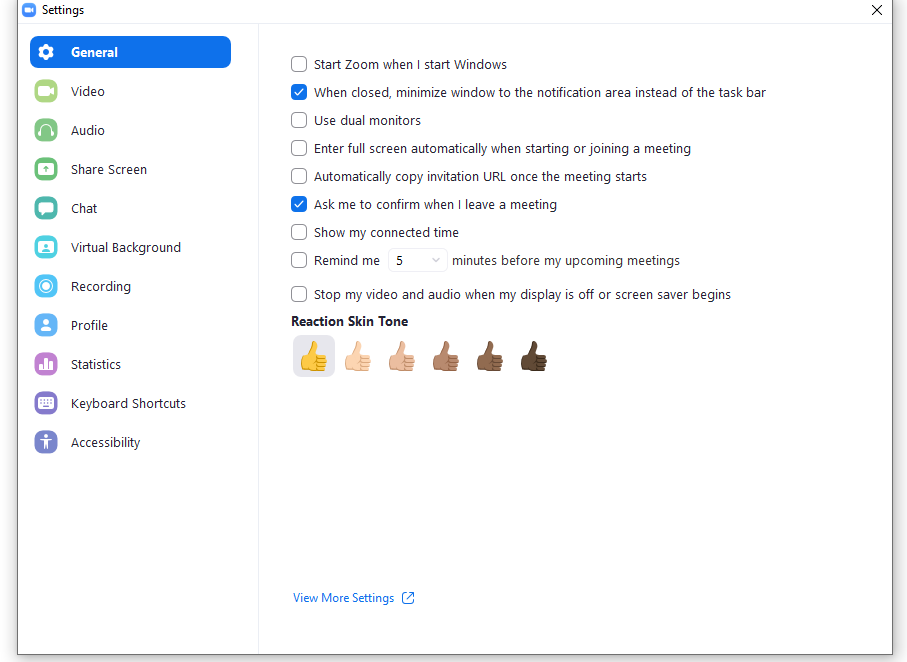 View more settingsThis will take you to the website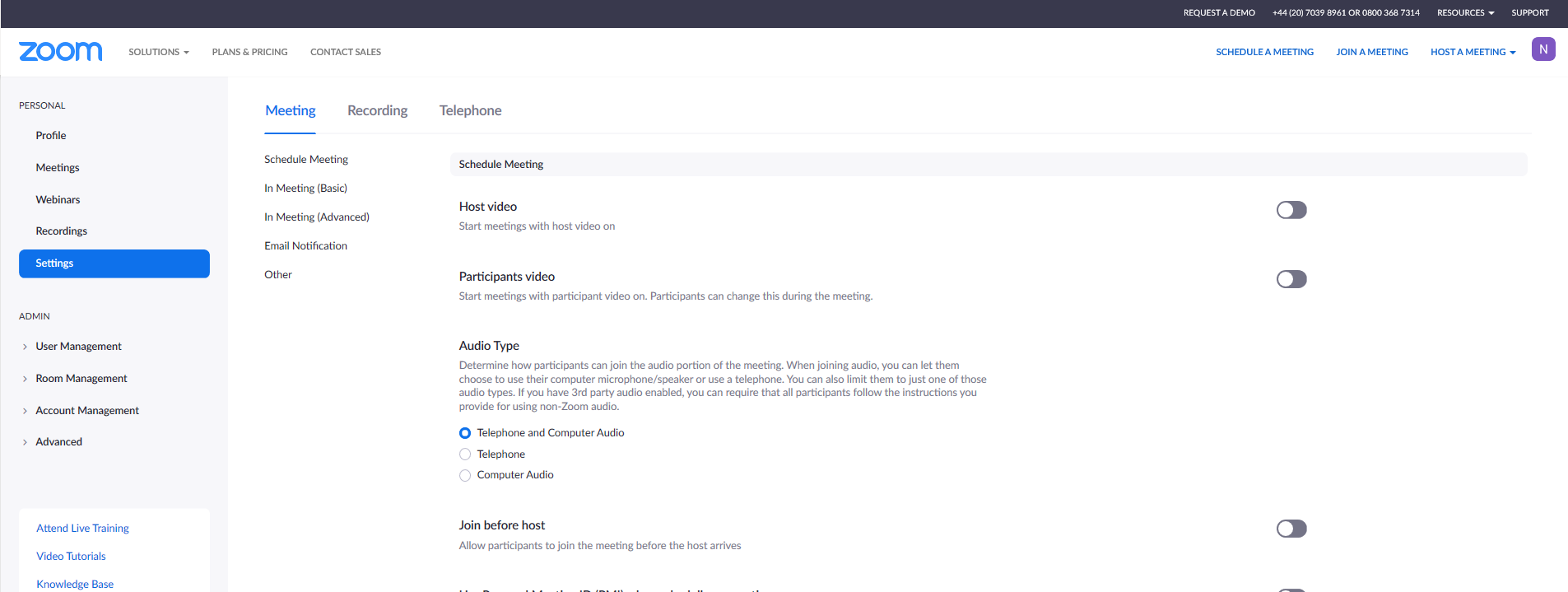 Go to In Meeting (Advanced) 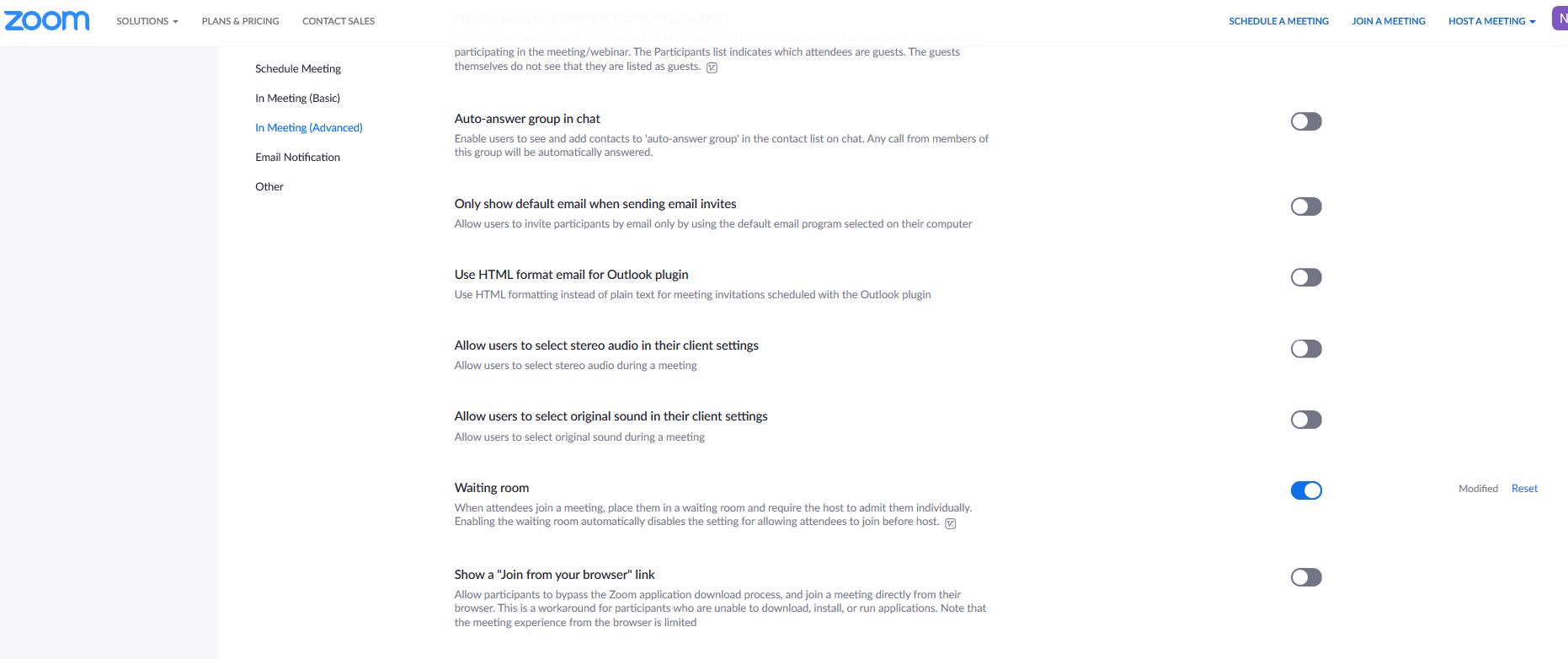 Activate the Share a “Join from your Browser Link”Keep your Zoom App up to dateZoom is responding to the increased demand and is implementing security updates regularly.